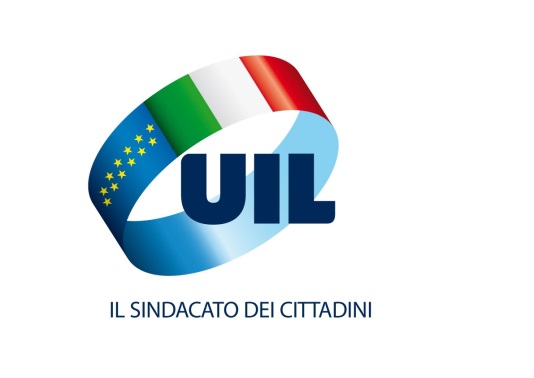 Servizio Politiche del Lavoro e della Formazione2° RAPPORTO 2015 UIL (MARZO 2014) LA CASSA INTEGRAZIONE PER MACRO AREE, REGIONI E PROVINCEORE AUTORIZZATE MARZO 2015 – dati per macro area, regioni e province -(confronto con Febbraio 2015)STIMA UIL LAVORATORI MARZO 2015 – dati per macro area e regioni -(confronto con Febbraio 2015 )ORE AUTORIZZATE I TRIMESTRE 2015 – dati per macro area, regioni e province -(confronto con stesso periodo 2014)ORE AUTORIZZATE PER RAMO DI ATTIVITA’ I TRIMESTRE 2015 - dati per macro area, regioni e province (confronto con I trimestre 2014)Elaborazione UIL su fonte INPSPRESENTAZIONECon le 61,6 milioni di ore di cassa integrazione autorizzate nel mese di marzo, il I trimestre 2015 si chiude con 170,3 milioni di ore. Significa che lo strumento ha contribuito a salvaguardare mediamente oltre 362 mila posti di lavoro.Si tratta di dati, però, a cui va data una lettura sottostimata poiché manca all’appello il dato del “reale” fabbisogno di cassa integrazione in deroga che mai come quest’anno, a causa di carenza di risorse determinata anche dalla necessità di utilizzare quelle disponibili per il 2015 per sanare periodi relativi al 2014, si è tradotto in un secco e brusco “stop” di richieste (circa 2,6 milioni di ore nel mese di marzo e poco più di 12 milioni di ore nel I trimestre 2015, con un calo dell’82% rispetto allo stesso periodo del 2014).  Noi crediamo che sia opportuno leggere i dati sentendo e ascoltando le sofferenze che quotidianamente vivono territori e lavoratori, quando lamentano l’assenza di risorse per la cassa integrazione in deroga, strumento fondamentale per il mantenimento dei posti di lavoro e per il necessario, quanto  fondamentale, vivere dignitoso delle famiglie di centinaia di migliaia di lavoratrici e lavoratori. Siamo in presenza di numeri ancora alti che “non cerificano” in maniera netta se si è di fronte ad una vera e duratura ripresa.Infatti, i dati generali sull’occupazione non danno segnali di una significativa ripresa, obbligando tutti, la politica innanziatutto, a mettere in campo iniziative vere e concrete per il rilancio dell’economia.Condizione, questa, prioritaria rispetto a tutto. Il sindacato metterà in campo tutto ciò che è nella sua disponibilità a partire da modelli contrattuali finalizzati alla crescita. M,a, senza investimenti e politiche fiscali utili alla ripresa dei consumi, risulterà, oggi più che mai, velleitaria la teoria che la buona occupazione si sosterrà solo con leggi sulle “regole” del lavoro.Desta, infine, preoccupazione, l’ipotesi, che sembrerebbe presente nei prossimi decreti delegati del Governo (di attuazione del Jobs Act), di una riduzione della durata e della qualità di questo strumento di protezione sociale che ha protetto centinaia di migliaia di posti di lavoro in questi anni di crisi.Guglielmo Loy – Segretario Confederale UILRoma, aprile 2015ANALISI DEI DATI CASSA INTEGRAZIONE: MARZO 2015 e I TRIMESTRE 2015DATI NAZIONALI	CONFRONTO FEBBRAIO-MARZO 2015Nel mese di marzo sono state autorizzate 61,6 milioni ore di cassa integrazione (con cui sono stati potenzialmente salvaguardando oltre 362 mila posti di lavoro). Le ore richieste hanno registrato un aumento del 4,7% rispetto a febbraio. Rispetto alle tre gestioni, subiscono un aumento la cassa integrazione ordinaria (+35,9%) e la cassa in deroga (+0,9%), a fronte della flessione della cassa integrazione straordinaria (-8,1%).In valori assoluti, la cassa integrazione straordinaria assorbe il maggior quantitativo di ore mensili (36,5 milioni di ore), seguita dalla ordinaria (22,5 milioni) e dalla deroga (2,6 milioni).CONFRONTO I TRIMESTRE 2014-2015Nel I trimestre 2015, sono state complessivamente autorizzate oltre 170 milioni di ore di cassa integrazione per un totale di 334 mila posti salvaguardati. Rispetto al I trimestre 2014, le ore richieste dalle aziende subiscono una flessione del 42,2%. Il calo interessa indistintamente tutte e tre le gestioni: -82% la cassa integrazione in deroga, -31,6% la straordinaria e -28,7% l’ordinaria.In valori assoluti la gestione straordinaria assorbe circa 105 milioni di ore, seguita dalla ordinaria con 53,4 milioni di ore e dalla deroga con 12 milioni di ore.DATI PER MACRO AREE            CONFRONTO FEBBRAIO-MARZO 2015I dati per macro area, evidenziano come la crescita della cassa integrazione tra febbraio e marzo abbia investito il Mezzogiorno (+38,9%) ed il Centro (+19,4%) a fronte del calo del Nord (-5,9%).In valori assoluti, nel Nord si concentra il maggior quantitativo di ore di CIG (38,6 milioni), seguito dal Mezzogiorno (12,3 milioni) e dal Centro (10,7 milioni).CONFRONTO I TRIMESTRE 2014-2015Le tre macro aree subiscono un calo di richieste tra i due trimestri a confronto: il Centro registra una flessione del 46,4%, il Mezzogiorno del 45,6% ed il Nord del 39,8%.In valori assoluti, il Nord assorbe oltre 107 milioni di ore, il Mezzogirono 32,7 milioni ed il Centro 30,2 milioni.DATI REGIONALI E DELLE PROVINCE AUTONOME           CONFRONTO FEBBRAIO-MARZO 2015In 9 Regioni e nelle Province Autonome di Trento e Bolzano si registra un aumento di ore richieste (l’incremento maggiore in Molise: +1.186,8%). In Sardegna, viceversa, la maggiore diminuzione (-38,6%).In valori assoluti, la Lombardia è la Regione con il maggior numero di ore autorizzate a marzo (16,2 milioni).CONFRONTO I TRIMESTRE 2014-2015Tra il I trimestre 2014 e 2015, tutte le Regioni e le 2 Province Autonome di Trento e Bolzano, vedono una diminuzione delle richieste di cassa integrazione con la maggiore flessione in Umbria (-58%) e la minore in Basilicata (-4,8%).DATI PROVINCIALI            CONFRONTO FEBBRAIO-MARZO 2015Le richieste di cassa integrazione aumentano, tra febbraio e marzo in 62 Province.Il maggior incremento ad Enna (+1.423.200,0%, passando dalle “zero ore” di febbraio alle oltre 14 mila di marzo), seguita da Oristano (+5.693,6%), Sondrio (+4.874,8%),Siracusa (+3.207,6%) e Campobasso (+2.713,1%). La più forte contrazione di ore autorizzate si è avuta a Benevento (-84,4%).In valori assoluti, le prime 5 Province che registrano il maggior quantitativo di ore richieste a marzo sono: Torino (5,4 milioni di ore), Roma (4,1 milioni), Milano (3,8 milioni), Brescia (2,9 milioni), Bergamo (2,8 milioni). Viceversa, la provincia che nel mese presenta il minor quantitativo di ore autorizzate è Enna (14.232 ore).CONFRONTO I TRIMESTRE 2014-2015La cassa integrazione cresce in 11 Province, con la percentuale più alta a Caltanissetta (+92,9%), seguita da Livorno (+85,9%), Messina (+51%), L’Aquila (+36,5%), Catania (+23,7%), Asti (+20%), Latina (+8,9%), Arezzo (+7%), Potenza (+5,3%), Savona (+2,7%) e Lecce (+1,1%).Tra le province che vedono un calo della cassa integrazione, la maggiore flessione si registra a Ferrara (-90,9%).ANALISI DEI DATI PER SETTORI PRODUTTIVI CONFRONTO I TRIMESTRE ANNI 2014 E 2015In riferimento ai settori produttivi, nel I TRIMESTRE 2015 l’industria assorbe il maggior numero di ore richieste (128,2 milioni), seguita dall’edilizia (24,3 milioni), dal commercio (14,8 milioni) e dall’artigianato (2,8 milioni).Nel I trimestre 2015, rispetto allo stesso periodo del 2014, le richieste di ore di cassa integrazione da parte delle aziende registrano una contrazione in tutti i principali rami di attività: il calo maggiore nell’artigianato (-82,4%), seguito dal commercio (-67,1%), dall’industria (-35,1%) e dall’edilizia (-32,2%)Andamento mensile ORE CIG: da gennaio 2009 a Marzo 2015            N.B.  I dati presenti in questa tabella potrebbero essere discordanti dai precedenti monitoraggi a seguito di un aggiornamento della banca dati da parte dell’InpsMARZO 2015(confronto con Febbraio 2015)MACRO AREACASSA INTEGRAZIONE (ORE AUTORIZZATE) FEBBRAIO-MARZO 2015REGIONI e PROVINCE AUTONOME: ORE AUTORIZZATE DI CASSA INTEGRAZIONE (FEBBRAIO-MARZO 2015)STIME UIL: LAVORATORI IN CASSA INTEGRAZIONE* (FEBBRAIO-MARZO 2015)* La stima non tiene conto dell’effetto del cosiddetto tiraggio (cioè di quante ore sono state effettivamente utilizzate dall’impresa)REGIONI e PROVINCE AUTONOME VARIAZIONI PERCENTUALI FEBBRAIO-MARZO 2015PROVINCE: ORE AUTORIZZATE DI CASSA INTEGRAZIONEFEBBRAIO-MARZO 2015I TRIMESTRE 2015(confronto con I TRIM. 2014)MACRO AREACASSA INTEGRAZIONE (ORE AUTORIZZATE) I TRIMESTRE 2014-2015REGIONI e PROVINCE AUTONOME: ORE AUTORIZZATE DI CASSA INTEGRAZIONE (I TRIMESTRE 2014-2015)STIME UIL: LAVORATORI IN CASSA INTEGRAZIONE* (I TRIMESTRE 2014-2015)* La stima non tiene conto dell’effetto del cosiddetto tiraggio (cioè di quante ore sono state effettivamente utilizzate dall’impresa)REGIONI e PROVINCE AUTONOME VARIAZIONI PERCENTUALI TRA I TRIMESTRE 2014/2015PROVINCE: ORE AUTORIZZATE DI CASSA INTEGRAZIONEI TRIMESTRE 2014-2015CIG: LE 10 PROVINCE CON GLI AUMENTI PIU’ ALTI (VARIAZIONI % I TRIMESTRE 2014/2015)CIG: 10 PROVINCE CON LE DIMINUZIONI MAGGIORI (VARIAZIONI % I TRIMESTRE 2014/2015)La cassa integrazione per RAMO DI ATTIVITA’I TRIMESTRE 2015(confronto con stesso periodo 2014) MACRO AREACASSA INTEGRAZIONE PER SETTORE PRODUTTIVO (I TRIMESTRE 2014-2015)REGIONI E PROVINCE AUTONOME:ORE AUTORIZZATE PER SETTORE PRODUTTIVE (I TRIMESTRE 2014-2015)DATI REGIONALI: VARIAZIONE % CASSA INTEGRAZIONE PER SETTORE PRODUTTIVO I TRIMESTRE 2014/2015GESTIONIGEN. 2009FEB.2009MAR. 2009APR. 2009MAG. 2009GIU. 2009LUG. 2009AGO. 2009SET. 2009OTT. 2009NOV. 2009DIC. 2009ANNO 2009Totale CIG 29.004.37641.093.35559.296.22375.630.90186.216.87480.704.72388.746.26054.772.927100.500.28797.258.45698.762.257103.483.484915.470.123CIG Ordinaria19.279.89427.623.93242.520.50553.604.70365.557.19859.726.13254.152.48727.570.72765.281.03459.399.65150.276.21051.698.416576.690.889CIG Straordinaria7.538.08711.008.06712.125.23719.423.68015.571.76016.494.07318.077.76914.920.72420.405.40521.202.21628.630.21130.705.940216.103.169CIG Deroga2.186.3952.461.3564.650.4812.602.5185.087.9164.484.51816.516.00412.281.47614.813.84816.656.58919.855.83621.079.128122.676.065GESTIONIGEN. 2010FEB. 2010MAR. 2010APR. 2010MAG. 2010GIU. 2010LUG. 2010AGO. 2010SET. 2010OTT. 2010NOV. 2010DIC. 2010ANNO 2010Totale CIG 80.725.76497.082.281121.709.536114.627.544115.701.518102.763.548113.263.45276.500.298102.748.73199.816.36189.535.95085.920.6371.200.395.620CIG Ordinaria35.854.66939.091.45242.837.93833.114.25034.675.26827.267.54727.776.0728.978.55926.109.27923.838.00120.960.27221.301.248341.804.555CIG Straordinaria26.001.81535.075.33248.766.32055.016.58545.147.19535.679.79046.533.08726.582.24644.351.06942.316.52137.867.42342.087.274485.424.657CIG Deroga18.869.28022.915.49730.105.27826.496.70935.879.05539.816.21138.954.29340.939.49332.288.38333.661.83930.708.25522.532.115373.166.408GESTIONIGEN. 2011FEB. 2011MAR. 2011APR. 2011MAG. 2011GIU. 2011LUG. 2011AGO. 2011SET. 2011OTT. 2011NOV. 2011DIC. *2011ANNO 2011Totale CIG 60.191.90569.309.871101.815.55291.241.505100.352.17982.392.44781.391.87856.782.86084.034.58886.128.66685.916.47677.805.574977.363.501CIG Ordinaria18.278.01919.146.96523.201.76819.252.86719.837.28318.680.16420.125.5107.165.62021.102.43818.625.62421.635.91122.757.342229.809.511CIG Straordinaria23.816.06027.989.91842.036.86841.466.10649.014.55933.624.26532.829.72622.908.02232.836.78439.273.53039.422.79434.264.706419.483.338CIG Deroga18.097.82622.172.98836.576.91630.522.53231.500.33730.088.01828.436.64226.709.21830.095.36628.229.51224.857.77120.783.526328.070.652GESTIONIGEN. 2012FEB. 2012MAR. 2012APR. 2012MAG. 2012GIU. 2012LUG. 2012AGO. 2012SET. 2012OTT. 2012NOV. 2012DIC. 2012ANNO 2012Totale CIG 63.503.44384.565.800101.936.42886.935.987106.350.04297.754.721119.678.68769.117.33087.914.970103.930.848109.377.86588.084.8591.119.150.980CIG Ordinaria21.297.64825.599.57728.683.82427.215.22834.624.69631.505.32635.374.88011.062.04633.685.49831.719.03333.244.20726.182.862340.194.825CIG Straordinaria26.280.02325.315.96033.879.52830.249.11536.415.29937.853.41139.311.70425.652.38425.087.28140.529.92146.316.89134.727.720401.619.237CIG Deroga15.925.77233.650.26339.373.07629.471.64435.310.04728.395.98444.992.10332.402.90029.142.19131.681.89429.816.76727.174.277377.336.918GESTIONIGEN. 2013FEB. 2013MAR. 2013APR. 2013MAG. 2013GIU. 2013LUG. 2013AGO. 2013SET. 2013OTT. 2013NOV. 2013DIC. 2013ANNO 2013Totale CIG 91.230.96686.963.079106.565.826106.597.472100.355.88098.411.506106.063.05184.815.35691.845.40099.081.307116.333.79694.093.5991.182.357.238CIG Ordinaria31.186.60932.593.90634.614.95636.238.25835.733.44028.101.96632.819.0498.841.27832.135.18933.714.06526.643.90023.588.971356.211.587CIG Straordinaria43.399.51439.832.25545.642.20636.276.97847.421.42343.627.64142.680.26231.777.34241.023.76151.496.05057.682.10646.259.745527.119.283CIG Deroga16.644.84314.536.91826.308.66434.082.23617.201.01726.681.89930.563.74044.196.73618.686.45013.871.19232.007.79024.244.883299.026.368GESTIONIGEN. 2014FEB. 2014MAR. 2014APR. 2014MAG. 2014GIU. 2014LUG. 2014AGO. 2014SET. 2014OTT. 2014NOV. 2014DIC. 2014ANNO 2014Totale CIG 92.655.09792.471.775109.690.36596.731.08496.444.19374.507.97579.530.28572.617.144104.467.510118.224.38484.986.32489.440.2631.111.766.399CIG Ordinaria23.930.79123.564.54327.379.82522.519.63522.187.87522.403.55220.234.7285.905.25121.603.50419.975.63119.714.54017.567.931246.987.806CIG Straordinaria54.294.30245.764.79453.215.79855.581.98362.301.05736.489.88750.383.75155.259.72164.319.66165.457.71942.370.81138.860.403624.299.887CIG Deroga14.430.00423.142.43829.094.74218.629.46611.955.26115.614.5368.911.80611.452.17218.544.34532.791.03422.900.97333.011.929240.478.706GESTIONIGEN. 2015FEB. 2015MAR. 2015APR. 2015MAG. 2015GIU. 2015LUG. 2015AGO. 2015SET. 2015OTT. 2015NOV. 2015DIC. 2015I TRIMESTRE 2015Totale CIG 49.832.61458.853.71361.621.354170.307.681CIG Ordinaria14.244.04116.591.96422.552.75653.388.761CIG Straordinaria28.682.21139.712.73036.496.208104.891.149CIG Deroga6.906.3622.549.0192.572.39012.027.771MACRO AREEFEBBRAIO 2015FEBBRAIO 2015FEBBRAIO 2015FEBBRAIO 2015MARZO 2015MARZO 2015MARZO 2015MARZO 2015DIFFERENZA % DIFFERENZA % DIFFERENZA % DIFFERENZA % MACRO AREEOrdinariaStraordinariaDEROGAtotaleOrdinariaStraordinariaDEROGAtotaleOrdinariaStraordinariaDEROGAtotaleNORD11.182.49029.278.196558.53541.019.22114.472.09522.210.1711.922.10938.604.37529,4-24,1244,1-5,9CENTRO3.160.0324.807.1651.027.7398.994.9363.701.9126.735.772300.90910.738.59317,140,1-70,719,4MEZZOGIORNO2.249.4425.627.369962.7458.839.5564.378.7497.550.265349.37212.278.38694,734,2-63,738,9ITALIA16.591.96439.712.7302.549.01958.853.71322.552.75636.496.2082.572.39061.621.35435,9-8,10,94,7REGIONI E  P.AUTONOMEFEBBRAIO 2015FEBBRAIO 2015FEBBRAIO 2015FEBBRAIO 2015MARZO 2015MARZO 2015MARZO 2015MARZO 2015DIFFERENZA % DIFFERENZA % DIFFERENZA % DIFFERENZA % REGIONI E  P.AUTONOMEOrdinariaStraordinariaDEROGAtotaleOrdinariaStraordinariaDEROGAtotaleOrdinariaStraordinariaDEROGAtotalePiemonte3.524.9138.290.10534.15211.849.1703.635.5313.766.7541.380.8468.783.1313,1-54,63943,2-25,9Valle d'Aosta74.07331122.30896.69271.99844.64513.680130.323-2,814.255,3-38,734,8Liguria416.398367.26717.835801.500308.018404.4513.656716.125-26,010,1-79,5-10,7Lombardia4.780.13612.321.648270.24417.372.0286.681.0809.498.44335.05816.214.58139,8-22,9-87,0-6,7Bolzano217.84831.3340249.182193.87741.413129.498364.788-11,032,212.949.800,046,4Trento75.136233.1460308.282134.114194.96075.535404.60978,5-16,47.553.500,031,2Veneto1.205.2373.298.8626.0124.510.1112.074.9244.025.59324.2396.124.75672,222,0303,235,8Friuli Venezia Giulia250.8051.755.1539.3612.015.319475.6621.380.5287601.856.95089,7-21,3-91,9-7,9Emilia Romagna637.9442.980.370198.6233.816.937896.8912.853.384258.8374.009.11240,6-4,330,35,0Toscana879.5002.250.21681.3013.211.0171.020.4061.812.29342.2122.874.91116,0-19,5-48,1-10,5Umbria303.702347.686665652.053331.166284.70911.188627.0639,0-18,11.582,4-3,8Marche970.7971.036.965379.6942.387.456670.3401.127.35816.5981.814.296-30,98,7-95,6-24,0Lazio1.006.0331.172.298566.0792.744.4101.680.0003.511.412230.9115.422.32367,0199,5-59,297,6Abruzzo253.864937.41589.6991.280.978422.8831.361.92925.1031.809.91566,645,3-72,041,3Molise30.11712.4933.72546.335359.157237.0860596.2431.092,51.797,8-100,01.186,8Campania749.1941.642.493535.0672.926.754937.1471.693.476133.5602.764.18325,13,1-75,0-5,6Puglia623.5841.041.613132.6691.797.8661.684.326999.41899.1782.782.922170,1-4,1-25,254,8Basilicata52.48839.390091.878124.027815.8700939.897136,31.971,30,0923,0Calabria121.406527.05343.883692.342222.119336.45822.855581.43283,0-36,2-47,9-16,0Sicilia265.136788.16828.8561.082.160462.6571.704.11968.6762.235.45274,5116,2138,0106,6Sardegna153.653638.744128.846921.243166.433401.9090568.3428,3-37,1-100,0-38,3ITALIA16.591.96439.712.7302.549.01958.853.71322.552.75636.496.2082.572.39061.621.35435,9-8,10,94,7REGIONI E  P.AUTONOMEFEBBRAIO 2015FEBBRAIO 2015FEBBRAIO 2015FEBBRAIO 2015MARZO 2015MARZO 2015MARZO 2015MARZO 2015DIFFERENZA (val.assoluti) DIFFERENZA (val.assoluti) DIFFERENZA (val.assoluti) DIFFERENZA (val.assoluti) REGIONI E  P.AUTONOMEOrdinariaStraordinariaDEROGAtotaleOrdinariaStraordinariaDEROGAtotaleOrdinariaStraordinariaDEROGAtotalePiemonte20.73548.76520169.70121.38522.1578.12351.665650-26.6087.922-18.036Valle d'Aosta436213156942426380767-12261-51198Liguria2.4492.1601054.7151.8122.379224.213-637219-83-502Lombardia28.11872.4801.590102.18839.30055.87320695.38011.182-16.607-1.384-6.808Bolzano1.28118401.4661.1402447622.146-14160762680Trento4421.37101.8137891.1474442.380347-224444567Veneto7.09019.4053526.53012.20523.68014336.0285.1154.2751089.498Friuli Venezia Giulia1.47510.3245511.8552.7988.121410.9231.323-2.203-51-932Emilia Romagna3.75317.5321.16822.4535.27616.7851.52323.5831.523-7473551.130Toscana5.17413.23747818.8886.00210.66124816.911828-2.576-230-1.977Umbria1.7862.04543.8361.9481.675663.689162-37062-147Marche5.7116.1002.23314.0443.9436.6329810.672-1.768532-2.135-3.372Lazio5.9186.8963.33016.1449.88220.6551.35831.8963.96413.759-1.97215.752Abruzzo1.4935.5145287.5352.4888.01114810.6479952.497-3803.112Molise17773222732.1131.39503.5071.9361.322-223.234Campania4.4079.6623.14717.2165.5139.96278616.2601.106300-2.361-956Puglia3.6686.12778010.5769.9085.87958316.3706.240-248-1975.794Basilicata30923205407304.79905.5294214.56704.989Calabria7143.1002584.0731.3071.9791343.420593-1.121-124-653Sicilia1.5604.6361706.3662.72210.02440413.1501.1625.3882346.784Sardegna9043.7577585.4199792.36403.34375-1.393-758-2.076ITALIA97.600233.60414.994346.198132.663214.68415.132362.47935.063-18.92013816.281PROVINCEFEBBRAIO 2015FEBBRAIO 2015FEBBRAIO 2015FEBBRAIO 2015MARZO 2015MARZO 2015MARZO 2015MARZO 2015DIFFERENZA %DIFFERENZA %DIFFERENZA %DIFFERENZA %PROVINCEOrdin.Straord.DerogatotaleOrdin.Straord.DerogatotaleOrdin.Straord.DerogatotaleTorino1.878.3305.818.88831.2917.728.5092.235.1052.463.688706.5305.405.32319,0-57,72.157,9-30,1Alessandria54.953656.47640711.469380.694466.265122.726969.685592,8-29,0306.715,036,3Asti292.990211.64715504.65294.647143.11097.351335.108-67,7-32,4648.906,7-33,6Biella126.953253.0691.065381.08749.88150.19747.446147.524-60,7-80,24.355,0-61,3Cuneo215.687533.79533749.515285.539426.252123.853835.64432,4-20,1375.212,111,5Novara692.484677.2991921.369.97571.26782.775180.015334.057-89,7-87,893.657,8-75,6Verbania173.875121.883976296.73491.3857.63947.933146.957-47,4-93,74.811,2-50,5Vercelli89.64117.048540107.229427.013126.82854.992608.833376,4643,910.083,7467,8Aosta74.07331122.30896.69271.99844.64513.680130.323-2,814.255,3-38,734,8Genova253.830227.6086.007487.44559.010183.9262.640245.576-76,8-19,2-56,1-49,6Imperia26.1061.1141.98129.20124.8649.893034.757-4,8788,1-100,019,0La Spezia52.87212.6216.47971.97284.6107641.01686.39060,0-93,9-84,320,0Savona83.590125.9243.368212.882139.534209.8680349.40266,966,7-100,064,1Milano462.5482.540.89937.0893.040.5361.078.0222.720.1547.1693.805.345133,17,1-80,725,2Bergamo703.9721.234.90452.8991.991.775683.8032.159.0761.2962.844.175-2,974,8-97,642,8Brescia1.484.8512.112.38425.1403.622.3751.030.9371.840.13410.6492.881.720-30,6-12,9-57,6-20,4Como519.5971.073.6113251.593.533581.237870.2067.6331.459.07611,9-18,92.248,6-8,4Cremona199.628484.3150683.943123.82138.4520162.273-38,0-92,10,0-76,3Lecco452.463675.85901.128.322322.249673.6721.650997.571-28,8-0,3165.000,0-11,6Lodi99.213143.697149.598392.50874.10155.2323.241132.574-25,3-61,6-97,8-66,2Mantova80.573452.3300532.903120.460367.9592.792491.21149,5-18,7279.200,0-7,8Pavia225.953231.0120456.965364.336201.1990565.53561,2-12,9023,8Sondrio09.63709.637124.161355.2590479.42012.416.100,03.586,404.874,8Varese551.3383.363.0005.1933.919.5312.177.953217.1006282.395.681295,0-93,5-87,9-38,9Venezia300.755630.3622.449933.566446.368351.4925.391803.25148,4-44,2120,1-14,0Belluno117.853142.5040260.357476.644470.0310946.675304,4229,80263,6Padova150.175933.40701.083.582224.443792.7178131.017.97349,5-15,181.300,0-6,1Rovigo28.28747.595075.882131.26939.3607.288177.917364,1-17,3728.800,0134,5Treviso175.379730.1423.561909.082335.0281.194.9134.0031.533.94491,063,712,468,7Verona243.746295.5430539.289268.905523.6053.548796.05810,377,2354.800,047,6Vicenza189.042519.3092708.353192.267653.4753.196848.9381,725,8159.700,019,8Trieste31.68763.7665.920101.37332.092147.9760180.0681,3132,1-100,077,6Gorizia36.795207.374514244.68329.458118.797275148.530-19,9-42,7-46,5-39,3Pordenone103.298390.270103493.671319.916552.012485872.413209,741,4370,976,7Udine79.0251.093.7432.8241.175.59294.196561.7430655.93919,2-48,6-100,0-44,2PROVINCEFEBBRAIO 2015FEBBRAIO 2015FEBBRAIO 2015FEBBRAIO 2015MARZO 2015MARZO 2015MARZO 2015MARZO 2015DIFFERENZA %DIFFERENZA %DIFFERENZA %DIFFERENZA %PROVINCEOrdin.Straord.DerogatotaleOrdin.Straord.DerogatotaleOrdin.Straord.DerogatotaleBologna126.517348.63320.233495.383206.367810.8522.5541.019.77363,1132,6-87,4105,9Ferrara47.41164.3924.505116.30836.10829.3529.40474.864-23,8-54,4108,7-35,6Forlì-Cesena57.651447.7320505.38360.646453.39750514.0935,21,35.000,01,7Modena64.892181.2660246.158154.966277.61992.991525.576138,853,29.299.100,0113,5Parma79.80291.1914.196175.189109.156124.0754.387237.61836,836,14,635,6Piacenza75.445594.0090669.454150.807100.2120251.01999,9-83,10-62,5Ravenna64.59652.24222.750139.58862.78998.64043.190204.619-2,888,889,846,6Reggio Emilia89.891244.484139.938474.313116.052452.316103.951672.31929,185,0-25,741,7Rimini31.739956.4217.001995.1610506.9212.310509.231-100,0-47,0-67,0-48,8Firenze173.034650.3926.329829.755212.006456.4782.202670.68622,5-29,8-65,2-19,2Arezzo42.398500.1111.008543.51740.461159.6191.326201.406-4,6-68,131,5-62,9Grosseto120.80119.4005.170145.37151.2677.654058.921-57,6-60,5-100,0-59,5Livorno153.981399.88811.296565.165114.473279.536756394.765-25,7-30,1-93,3-30,2Lucca31.82022.886054.706135.00565.6502.072202.727324,3186,9207.200,0270,6Massa-Carrara35.4946.97723.23265.70347.705119.387220167.31234,41.611,2-99,1154,6Pisa81.943200.436196282.575275.800230.7200506.520236,615,1-100,079,3Pistoia39.926308.171112348.20916.279175.9117.057199.247-59,2-42,96.200,9-42,8Prato25.67612.65221.56659.89454.07221.28218.83194.185110,668,2-12,757,3Siena174.427129.30312.392316.12273.338296.0569.748379.142-58,0129,0-21,319,9Perugia232.108277.078254509.440231.908157.9331.115390.956-0,1-43,0339,0-23,3Terni71.59470.608411142.61399.258126.77610.073236.10738,679,52.350,965,6Ancona691.060404.5361.7231.097.319369.043669.5192561.038.818-46,665,5-85,1-5,3Ascoli Piceno95.442179.5044.885279.831133.411201.41412.814347.63939,812,2162,324,2Macerata47.762126.3600174.12251.779118.9320170.7118,4-5,90-2,0Pesaro e Urbino136.533326.565373.086836.184116.107137.4933.528257.128-15,0-57,9-99,1-69,2Roma488.562833.441145.7731.467.7761.030.9693.040.59671.4314.142.996111,0264,8-51,0182,3Frosinone97.372171.08273.780342.234236.857191.93873.090501.885143,212,2-0,946,6Latina237.5001.943346.526585.969130.999194.53179.896405.426-44,89.911,9-76,9-30,8Rieti49.08888.6340137.72262.9863.9393.37470.29928,3-95,6337.400,0-49,0Viterbo133.51177.1980210.709218.18980.4083.120301.71763,44,2312.000,043,2L'Aquila86.02158.45112.887157.35968.462263.25611.336343.054-20,4350,4-12,0118,0Chieti58.818141.6860200.504148.109542.4976.041696.647151,8282,9604.100,0247,4Pescara49.22688.7810138.00767.491342.1292.392412.01237,1285,4239.200,0198,5Teramo59.799648.49776.812785.108138.821214.0475.334358.202132,1-67,0-93,1-54,4Campobasso16.9086711.48519.064300.237236.0460536.2831675,735.078,2-100,02.713,1Isernia13.20911.8222.24027.27158.9201.040059.960346,1-91,2-100,0119,9Napoli275.464798.837221.2211.295.522434.6261.170.77570.7321.676.13357,846,6-68,029,4Avellino68.05315.07839.192122.323158.57340.5400199.113133,0168,9-100,062,8Benevento20.516175.75290.345286.61331.9743.4489.27044.69255,8-98,0-89,7-84,4Caserta68.616486.27368.433623.32276.365246.16316.510339.03811,3-49,4-75,9-45,6Salerno316.545166.553115.876598.974235.609232.55037.048505.207-25,639,6-68,0-15,7Bari157.407624.00334.866816.276513.195406.48221.082940.759226,0-34,9-39,515,3Brindisi90.140024.170114.310132.97324.02741.082198.08247,52.402.700,070,073,3Foggia46.45330.18441.761118.398118.270285.0263.282406.578154,6844,3-92,1243,4Lecce95.957349.8569.000454.813213.138206.25533.732453.125122,1-41,0274,8-0,4Taranto233.62737.57022.872294.069706.75077.6280784.378202,5106,6-100,0166,7PROVINCEFEBBRAIO 2015FEBBRAIO 2015FEBBRAIO 2015FEBBRAIO 2015MARZO 2015MARZO 2015MARZO 2015MARZO 2015DIFFERENZA %DIFFERENZA %DIFFERENZA %DIFFERENZA %PROVINCEOrdin.Straord.DerogatotaleOrdin.Straord.DerogatotaleOrdin.Straord.DerogatotalePotenza25.48433.834059.31874.024490.6170564.641190,51.350,10851,9Matera27.0045.556032.56050.003325.2530375.25685,25.754,101.052,5Catanzaro41.70943.703085.41281.31039.1560120.46694,9-10,4041,0Cosenza46.321421.8212.400470.54237.042154.7310191.773-20,0-63,3-100,0-59,2Crotone11.10024.3375.51140.9487.45743.66421.06072.181-32,879,4282,176,3Reggio Calabria10.98537.19235.97284.14970.17698.9071.795170.878538,8165,9-95,0103,1Vibo Valentia11.2910011.29126.1340026.134131,50,00131,5Palermo8.341442.0010450.342184.779412.3877.144604.3102.115,3-6,7714.400,034,2Agrigento10.4103.16420.22433.79810.61210.51321.20842.3331,9232,34,925,3Caltanissetta112.1822.0530114.2350365.06010.206375.266-100,017.681,81.020.600,0228,5Catania81.475138.7430220.218135.134453.0514.768592.95365,9226,5476.800,0169,3Enna0000014.232014.23201.423.200,001.423.200,0Messina36.440201.4900237.93018.051233.2980251.349-50,515,805,6Ragusa008.6328.63216.302695016.9971.630.200,069.500,0-100,096,9Siracusa7.76271708.47951.763212.43316.254280.450566,929.528,01.625.400,03.207,6Trapani8.526008.52646.0162.4509.09657.562439,7245.000,0909.600,0575,1Cagliari108.863359.97851.919520.76077.000153.6900230.690-29,3-57,3-100,0-55,7Nuoro8.4234.408012.83147.19471.0470118.241460,31.511,80821,5Oristano044834479211.97333.912045.8851.197.300,07.469,6-100,05.693,6Sassari36.367273.91076.583386.86030.266143.2600173.526-16,8-47,7-100,0-55,1MACRO AREEI TRIMESTRE 2014I TRIMESTRE 2014I TRIMESTRE 2014I TRIMESTRE 2014I TRIMESTRE 2015I TRIMESTRE 2015I TRIMESTRE 2015I TRIMESTRE 2015DIFFERENZA % DIFFERENZA % DIFFERENZA % DIFFERENZA % MACRO AREEOrdinariaStraordinariaDEROGAtotaleOrdinariaStraordinariaDEROGAtotaleOrdinariaStraordinariaDEROGAtotaleNORD46.771.09098.829.92732.681.510178.282.52735.360.86667.663.6474.350.413107.374.926-24,4-31,5-86,7-39,8CENTRO14.895.35126.546.82415.058.27656.500.4519.048.26417.348.2923.884.27830.280.834-39,3-34,7-74,2-46,4MEZZOGIORNO13.208.71827.898.14318.927.39860.034.2598.979.63119.879.2103.793.08032.651.921-32,0-28,7-80,0-45,6ITALIA74.875.159153.274.89466.667.184294.817.23753.388.761104.891.14912.027.771170.307.681-28,7-31,6-82,0-42,2REGIONI E  P.AUTONOMEI TRIMESTRE 2014I TRIMESTRE 2014I TRIMESTRE 2014I TRIMESTRE 2014I TRIMESTRE 2015I TRIMESTRE 2015I TRIMESTRE 2015I TRIMESTRE 2015DIFFERENZA % DIFFERENZA % DIFFERENZA % DIFFERENZA % REGIONI E  P.AUTONOMEOrdinariaStraordinariaDEROGAtotaleOrdinariaStraordinariaDEROGAtotaleOrdinariaStraordinariaDEROGAtotalePiemonte10.935.44517.087.8433.127.46931.150.7579.241.48814.928.6231.680.45525.850.566-15,5-12,6-46,3-17,0Valle d'Aosta266.200113.43248.983428.615171.86855.68435.988263.540-35,4-50,9-26,5-38,5Liguria1.077.6601.587.278667.1723.332.1101.405.0801.191.198218.2012.814.47930,4-25,0-67,3-15,5Lombardia22.647.45543.421.16813.376.16079.444.78315.297.02128.771.5201.477.66545.546.206-32,5-33,7-89,0-42,7Bolzano707.833387.64684.6811.180.160454.96877.588129.498662.054-35,7-80,052,9-43,9Trento841.306494.603253.5391.589.448304.828895.58075.5351.275.943-63,881,1-70,2-19,7Veneto5.422.96515.620.1274.670.64825.713.7404.808.6089.671.726142.13914.622.473-11,3-38,1-97,0-43,1Friuli V.G.1.491.2237.209.2341.232.1399.932.5961.250.1623.999.88910.8655.260.916-16,2-44,5-99,1-47,0Emilia Rom.3.381.00312.908.5969.220.71925.510.3182.426.8438.071.839580.06711.078.749-28,2-37,5-93,7-56,6Toscana2.406.3768.248.0613.464.43214.118.8692.613.4746.199.916415.3379.228.7278,6-24,8-88,0-34,6Umbria1.648.6101.416.2071.092.9034.157.720882.153769.30093.0261.744.479-46,5-45,7-91,5-58,0Marche2.791.6825.554.8786.226.17514.572.7352.170.5813.291.1572.004.4087.466.146-22,2-40,8-67,8-48,8Lazio8.048.68311.327.6784.274.76623.651.1273.382.0567.087.9191.371.50711.841.482-58,0-37,4-67,9-49,9Abruzzo2.649.1144.637.6182.262.0369.548.7681.117.7994.822.332310.7966.250.927-57,84,0-86,3-34,5Molise733.476186.518204.1241.124.118606.434368.9338.559983.926-17,397,8-95,8-12,5Campania2.884.30311.065.3375.827.18219.776.8222.263.8854.418.6531.957.4128.639.950-21,5-60,1-66,4-56,3Puglia3.656.9373.536.2183.048.45310.241.6082.882.6603.143.777536.6006.563.037-21,2-11,1-82,4-35,9Basilicata782.777561.32448.6491.392.750315.8961.005.8263.5791.325.301-59,679,2-92,6-4,8Calabria582.5132.118.5471.072.2133.773.273467.4151.285.83482.7761.836.025-19,8-39,3-92,3-51,3Sicilia1.570.7361.825.5495.121.5948.517.879990.4822.895.383146.8774.032.742-36,958,6-97,1-52,7Sardegna348.8623.967.0321.343.1475.659.041335.0601.938.472746.4813.020.013-4,0-51,1-44,4-46,6ITALIA74.875.159153.274.89466.667.184294.817.23753.388.761104.891.14912.027.771170.307.681-28,7-31,6-82,0-42,2REGIONI E  P.AUTONOMEI TRIMESTRE 2014I TRIMESTRE 2014I TRIMESTRE 2014I TRIMESTRE 2014I TRIMESTRE 2015I TRIMESTRE 2015I TRIMESTRE 2015I TRIMESTRE 2015DIFFERENZA (val.assoluti) DIFFERENZA (val.assoluti) DIFFERENZA (val.assoluti) DIFFERENZA (val.assoluti) REGIONI E  P.AUTONOMEOrdinariaStraordinariaDEROGAtotaleOrdinariaStraordinariaDEROGAtotaleOrdinariaStraordinariaDEROGAtotalePiemonte21.44233.5066.13261.08018.12129.2723.29550.687-3.321-4.234-2.837-10.393Valle d'Aosta5222229684033710971517-185-113-25-323Liguria2.1133.1121.3086.53427552.3364285.519642-776-880-1.015Lombardia44.40785.14026.228155.7742999456.4152.89789.306-14.413-28.725-23.331-66.468Bolzano1.3887601662.3148921522541.298-496-60888-1.016Trento1.6509704973.1175981.7561482.502-1.052786-349-615Veneto10.63330.6289.15850.419942918.96427928.672-1.204-11.664-8.879-21.747Friuli V.G.2.92414.1362.41619.47624517.8432110.316-473-6.293-2.395-9.160Emilia Romagna6.62925.31118.08050.020475915.8271.13721.723-1.870-9.484-16.943-28.297Toscana4.71816.1736.79327.684512412.15781418.096406-4.016-5.979-9.588Umbria3.2332.7772.1438.15217301.5081823.421-1.503-1.269-1.961-4.731Marche5.47410.89212.20828.57442566.4533.93014.640-1.218-4.439-8.278-13.934Lazio15.78222.2118.38246.375663113.8982.68923.219-9.151-8.313-5.693-23.156Abruzzo5.1949.0934.43518.72321929.45660912.257-3.002363-3.826-6.466Molise1.4383664002.2041189723171.929-249357-383-275Campania5.65521.69711.42638.77844398.6643.83816.941-1.216-13.033-7.588-21.837Puglia7.1706.9345.97720.08256526.1641.05212.869-1.518-770-4.925-7.213Basilicata1.5351.101952.7316191.97272.599-916871-88-132Calabria1.1424.1542.1027.3999172.5211623.600-225-1.633-1.940-3.799Sicilia3.0803.58010.04216.70219425.6772887.907-1.1382.097-9.754-8.795Sardegna6847.7782.63411.0966573.8011.4645.922-27-3.977-1.170-5.174ITALIA146.814300.539130.720578.073104684205.66923.584333.937-42.130-94.870-107.136-244.136PROVINCEI TRIMESTRE 2014I TRIMESTRE 2014I TRIMESTRE 2014I TRIMESTRE 2014I TRIMESTRE 2015I TRIMESTRE 2015I TRIMESTRE 2015I TRIMESTRE 2015DIFFERENZA %DIFFERENZA %DIFFERENZA %DIFFERENZA %PROVINCEOrdin.Straord.DerogatotaleOrdin.Straord.DerogatotaleOrdin.Straord.DerogatotaleTorino5.608.46510.795.4051.792.98018.196.8504.990.7189.448.282892.28115.331.281-11,0-12,5-50,2-15,7Alessandria1.009.6451.330.348384.0012.723.994702.5951.633.589146.3492.482.533-30,422,8-61,9-8,9Asti332.190366.403104.345802.938432.149431.93299.645963.72630,117,9-4,520,0Biella385.520524.974138.4541.048.948267.660403.75673.744745.160-30,6-23,1-46,7-29,0Cuneo670.5222.086.764215.1632.972.449594.3211.334.872140.5252.069.718-11,4-36,0-34,7-30,4Novara1.477.3001.173.766333.3492.984.4151.030.1321.223.630211.3302.465.092-30,34,2-36,6-17,4Verbania542.400354.57163.968960.939384.047293.40859.430736.885-29,2-17,2-7,1-23,3Vercelli909.403455.61295.2091.460.224839.866159.15457.1511.056.171-7,6-65,1-40,0-27,7Aosta266.200113.43248.983428.615171.86855.68435.988263.540-35,4-50,9-26,5-38,5Genova546.270913.542405.9711.865.783720.339636.556121.1931.478.08831,9-30,3-70,1-20,8Imperia54.04047.84237.428139.31071.05615.69516.674103.42531,5-67,2-55,5-25,8La Spezia185.333228.858151.156565.347222.447193.64134.803450.89120,0-15,4-77,0-20,2Savona292.017397.03672.617761.670391.238345.30645.531782.07534,0-13,0-37,32,7Milano4.246.42910.342.6893.908.74818.497.8661.937.9547.799.604239.3019.976.859-54,4-24,6-93,9-46,1Bergamo3.519.1045.164.8021.286.8179.970.7231.665.2524.197.107124.0305.986.389-52,7-18,7-90,4-40,0Brescia3.527.52811.345.0392.398.47617.271.0433.647.6915.517.430158.0909.323.2113,4-51,4-93,4-46,0Como2.043.7262.205.6171.055.1685.304.5111.460.5302.445.987167.2844.073.801-28,510,9-84,1-23,2Cremona961.9501.186.569506.1062.654.625425.416681.51711.2141.118.147-55,8-42,6-97,8-57,9Lecco1.673.4402.428.201474.1604.575.8011.115.9171.659.69120.8202.796.428-33,3-31,6-95,6-38,9Lodi282.492498.099559.5681.340.159326.511242.137230.125798.77315,6-51,4-58,9-40,4Mantova267.1092.683.4311.455.0944.405.634319.6891.120.054192.9991.632.74219,7-58,3-86,7-62,9Pavia1.489.367719.034609.8012.818.202830.315437.53375.8901.343.738-44,3-39,1-87,6-52,3Sondrio159.122343.79886.408589.328171.688365.5590537.2477,96,3-100,0-8,8Varese4.477.1886.503.8891.035.81412.016.8913.396.0584.304.901257.9127.958.871-24,1-33,8-75,1-33,8Venezia866.7982.612.610837.8264.317.2341.150.1751.246.6897.8402.404.70432,7-52,3-99,1-44,3Belluno895.171473.63284.9151.453.718809.528622.69401.432.222-9,631,5-100,0-1,5Padova642.8321.605.382548.3922.796.606472.8941.920.9298132.394.636-26,419,7-99,9-14,4Rovigo330.619412.997666.8021.410.418263.041278.4327.288548.761-20,4-32,6-98,9-61,1Treviso1.018.5194.522.357801.4346.342.310767.3262.856.3387.5643.631.228-24,7-36,8-99,1-42,7Verona862.1773.007.729759.8974.629.803755.719921.71450.3981.727.831-12,3-69,4-93,4-62,7Vicenza806.8492.985.420971.3824.763.651589.9251.824.93068.2362.483.091-26,9-38,9-93,0-47,9Trieste95.125393.307161.522649.954115.504296.6406.104418.24821,4-24,6-96,2-35,6Gorizia260.6631.498.84488.9211.848.428111.622355.2441.349468.215-57,2-76,3-98,5-74,7Pordenone623.9522.176.005328.9313.128.888704.2401.143.8405881.848.66812,9-47,4-99,8-40,9Udine511.4833.141.078652.7654.305.326318.7962.204.1652.8242.525.785-37,7-29,8-99,6-41,3PROVINCEI TRIMESTRE 2014I TRIMESTRE 2014I TRIMESTRE 2014I TRIMESTRE 2014I TRIMESTRE 2015I TRIMESTRE 2015I TRIMESTRE 2015I TRIMESTRE 2015DIFFERENZA %DIFFERENZA %DIFFERENZA %DIFFERENZA %PROVINCEOrdin.Straord.DerogatotaleOrdin.Straord.DerogatotaleOrdin.Straord.DerogatotaleBologna779.5261.869.5272.061.4564.710.509576.1251.688.29468.1942.332.613-26,1-9,7-96,7-50,5Ferrara224.6353.048.043465.9933.738.671148.827168.69123.749341.267-33,7-94,5-94,9-90,9Forlì-Cesena271.6061.407.0271.108.1732.786.806153.042999.444641.152.550-43,7-29,0-100,0-58,6Modena589.0441.957.3581.865.6454.412.047265.170803.09498.2431.166.507-55,0-59,0-94,7-73,6Parma286.259987.137628.9241.902.320275.329270.8638.583554.775-3,8-72,6-98,6-70,8Piacenza545.850777.584514.3021.837.736414.494963.8703041.378.668-24,124,0-99,9-25,0Ravenna212.479556.6971.006.2141.775.390223.752281.51965.956571.2275,3-49,4-93,4-67,8Reggio Emilia303.4851.301.508735.4602.340.453229.5311.110.761305.6181.645.910-24,4-14,7-58,4-29,7Rimini168.1191.003.715834.5522.006.386140.5731.785.3039.3561.935.232-16,477,9-98,9-3,5Firenze551.6073.494.587748.1354.794.329546.7601.594.08112.0662.152.907-0,9-54,4-98,4-55,1Arezzo163.171772.805420.8261.356.802120.7161.318.60912.7821.452.107-26,070,6-97,07,0Grosseto174.03983.23267.501324.772188.39028.3045.170221.8648,2-66,0-92,3-31,7Livorno144.602321.876218.800685.278373.317888.83512.0521.274.204158,2176,1-94,585,9Lucca312.960302.145569.5051.184.610217.294199.4875.150421.931-30,6-34,0-99,1-64,4Massa-Carrara111.360329.559200.721641.640132.958136.47235.994305.42419,4-58,6-82,1-52,4Pisa225.6701.129.242243.7761.598.688545.942758.2548.7241.312.920141,9-32,9-96,4-17,9Pistoia242.295619.513446.9611.308.769160.584597.53914.257772.380-33,7-3,5-96,8-41,0Prato167.723599.631351.6401.118.99479.74894.749126.066300.563-52,5-84,2-64,1-73,1Siena312.949595.471196.5671.104.987247.765583.586183.0761.014.427-20,8-2,0-6,9-8,2Perugia1.431.0951.236.299891.3513.558.745595.828523.60376.1961.195.627-58,4-57,6-91,5-66,4Terni217.515179.908201.552598.975286.325245.69716.830548.85231,636,6-91,6-8,4Ancona1.843.1241.768.8671.205.7334.817.7241.312.8891.519.230592.1623.424.281-28,8-14,1-50,9-28,9Ascoli Piceno321.563707.9942.004.6343.034.191355.633745.39720.6471.121.67710,65,3-99,0-63,0Macerata188.8671.044.283668.9881.902.138155.087429.832576.6931.161.612-17,9-58,8-13,8-38,9Pesaro e Urbino438.1282.033.7342.346.8204.818.682346.972596.698814.9061.758.576-20,8-70,7-65,3-63,5Roma3.989.1997.622.7462.614.02414.225.9691.960.7555.653.678323.3447.937.777-50,8-25,8-87,6-44,2Frosinone2.975.8922.191.927655.7965.823.615519.185543.893221.2131.284.291-82,6-75,2-66,3-77,9Latina323.311520.493554.5881.398.392368.499389.272765.4481.523.21914,0-25,238,08,9Rieti166.710538.979124.506830.195181.917178.1414.814364.8729,1-66,9-96,1-56,0Viterbo593.571453.533325.8521.372.956351.700322.93556.688731.323-40,7-28,8-82,6-46,7L'Aquila545.270722.404583.0811.850.755237.3352.130.447158.7112.526.493-56,5194,9-72,836,5Chieti1.054.625545.656827.7482.428.029384.9331.099.80717.0111.501.751-63,5101,6-97,9-38,1Pescara441.993475.932338.5021.256.427159.671595.5562.392757.619-63,925,1-99,3-39,7Teramo607.2262.893.626512.7054.013.557335.860996.522132.6821.465.064-44,7-65,6-74,1-63,5Campobasso655.622115.093111.887882.602524.901350.2735.422880.596-19,9204,3-95,2-0,2Isernia77.85471.42592.237241.51681.53318.6603.137103.3304,7-73,9-96,6-57,2Napoli1.059.3635.629.4412.858.5079.547.311968.8042.684.315816.8384.469.957-8,5-52,3-71,4-53,2Avellino203.3612.840.438969.0094.012.808241.872120.78093.810456.46218,9-95,7-90,3-88,6Benevento287.809341.091229.719858.619120.017211.152239.695570.864-58,3-38,14,3-33,5Caserta374.4501.039.517621.2602.035.227212.904842.546327.0281.382.478-43,1-18,9-47,4-32,1Salerno959.3201.214.8501.148.6873.322.857720.288559.860480.0411.760.189-24,9-53,9-58,2-47,0Bari1.099.1291.876.2091.320.3314.295.669670.7621.728.332180.3982.579.492-39,0-7,9-86,3-40,0Brindisi296.99239.646376.175712.813367.45024.02785.821477.29823,7-39,4-77,2-33,0Foggia510.951345.888313.1911.170.030238.679342.45854.772635.909-53,3-1,0-82,5-45,7Lecce911.733176.248292.0471.380.028463.326881.65149.9721.394.949-49,2400,2-82,91,1Taranto838.1321.098.227746.7092.683.0681.142.443167.309165.6371.475.38936,3-84,8-77,8-45,0PROVINCEI TRIMESTRE 2014I TRIMESTRE 2014I TRIMESTRE 2014I TRIMESTRE 2014I TRIMESTRE 2015I TRIMESTRE 2015I TRIMESTRE 2015I TRIMESTRE 2015DIFFERENZA %DIFFERENZA %DIFFERENZA %DIFFERENZA %PROVINCEOrdin.Straord.DerogatotaleOrdin.Straord.DerogatotaleOrdin.Straord.DerogatotalePotenza535.096103.50943.071681.676185.787531.9770717.764-65,3413,9-100,05,3Matera247.681457.8155.578711.074130.109473.8493.579607.537-47,53,5-35,8-14,6Catanzaro269.029195.104202.387666.520189.99883.425120273.543-29,4-57,2-99,9-59,0Cosenza188.068696.838635.1211.520.027118.404825.8149.673953.891-37,018,5-98,5-37,2Crotone47.87559.33066.073173.27827.34199.61928.194155.154-42,967,9-57,3-10,5Reggio Calabria49.876992.145114.5541.156.57587.412276.97641.269405.65775,3-72,1-64,0-64,9Vibo Valentia27.665175.13054.078256.87344.26003.52047.78060,0-100,0-93,5-81,4Palermo543.938665.2224.290.7075.499.867198.916977.4387.1441.183.498-63,446,9-99,8-78,5Agrigento63.26054.020113.457230.73753.79813.67790.182157.657-15,0-74,7-20,5-31,7Caltanissetta52.836151.24452.250256.330117.032367.11310.206494.351121,5142,7-80,592,9Catania374.699338.771117.974831.444305.152718.1045.3631.028.619-18,6112,0-95,523,7Enna25.959150.14780.270256.3769.72614.232023.958-62,5-90,5-100,0-90,7Messina99.336146.252206.055451.64393.639588.5240682.163-5,7302,4-100,051,0Ragusa80.87322.47083.108186.45157.5106958.63266.837-28,9-96,9-89,6-64,2Siracusa265.144123.51664.150452.81059.525213.15016.254288.929-77,572,6-74,7-36,2Trapani64.691173.907113.623352.22195.1842.4509.096106.73047,1-98,6-92,0-69,7Cagliari127.2372.567.445721.8883.416.570185.8631.410.807462.9992.059.66946,1-45,1-35,9-39,7Nuoro67.773284.904214.820567.49755.61775.455360131.432-17,9-73,5-99,8-76,8Oristano30.84616.60673.112120.56411.97335.0402.07049.083-61,2111,0-97,2-59,3Sassari123.0061.098.077333.3271.554.41081.607417.170281.052779.829-33,7-62,0-15,7-49,8MACRO AREEI TRIMESTRE 2014I TRIMESTRE 2014I TRIMESTRE 2014I TRIMESTRE 2014I TRIMESTRE 2014I TRIMESTRE 2014I TRIMESTRE 2015I TRIMESTRE 2015I TRIMESTRE 2015I TRIMESTRE 2015I TRIMESTRE 2015I TRIMESTRE 2015MACRO AREEIndustriaEdiliziaArtigian.Comm.Settori varitotaleIndustriaEdiliziaArtigian.Comm.Settori varitotaleNORD125.408.27419.905.93610.082.17422.695.980190.163178.282.52785.076.13214.016.7471.146.8367.057.02878.183107.374.926CENTRO33.343.7948.581.5584.475.5469.997.179102.37456.500.45119.868.8895.288.2241.354.6533.720.86748.20130.280.834MEZZOGIORNO38.833.7227.402.5621.332.99812.284.567180.41060.034.25923.269.6595.040.545288.2224.022.65730.83832.651.921ITALIA197.585.79035.890.05615.890.71844.977.726472.947294.817.237128.214.68024.345.5162.789.71114.800.552157.222170.307.681REGIONIEPROV. AUTONOMEI TRIMESTRE 2014I TRIMESTRE 2014I TRIMESTRE 2014I TRIMESTRE 2014I TRIMESTRE 2014I TRIMESTRE 2014I TRIMESTRE 2015I TRIMESTRE 2015I TRIMESTRE 2015I TRIMESTRE 2015I TRIMESTRE 2015I TRIMESTRE 2015REGIONIEPROV. AUTONOMEIndustriaEdiliziaArtigian.Comm.Settori varitotaleIndustriaEdiliziaArtigian.Comm.Settori varitotalePiemonte23.870.5303.108.384714.3013.435.07822.46431.150.75721.620.9262.131.785587.8351.478.16231.85825.850.566Valle d'Aosta181.708213.1953.66030.0520428.615105.216141.0459.2238.0560263.540Liguria1.737.194754.18964.741774.4191.5673.332.1101.670.393702.30733.107408.4821902.814.479Lombardia58.043.2727.345.5334.572.0349.415.25068.69479.444.78337.297.5804.892.818337.9132.985.11132.78445.546.206Bolzano356.824559.98518.754244.59701.180.160377.496194.46219.36870.7280662.054Trento541.567925.68441.03778.9202.2401.589.448682.529519.04930.09444.0662051.275.943Veneto17.421.5612.842.8951.885.6743.537.48326.12725.713.74011.187.6762.291.45159.0831.081.6612.60214.622.473Friuli V.G.7.269.5261.172.609409.0611.067.58113.8199.932.5964.384.511836.557037.6962.1525.260.916Emilia R.15.986.0922.983.4622.372.9124.112.60055.25225.510.3187.749.8052.307.27370.213943.0668.39211.078.749Toscana8.381.9022.142.853972.7912.602.10519.21814.118.8696.911.1601.530.185115.418670.0531.9119.228.727Umbria2.696.005676.517335.390440.9498.8594.157.7201.117.737477.48934.463113.3921.3981.744.479Marche7.663.5031.544.9922.837.1182.477.45649.66614.572.7354.802.785911.9171.032.725710.6898.0307.466.146Lazio14.602.3844.217.196330.2474.476.66924.63123.651.1277.037.2072.368.633172.0472.226.73336.86211.841.482Abruzzo6.603.517821.101443.6181.666.98113.5519.548.7685.485.314424.14474.000262.0635.4066.250.927Molise735.187214.63417.815122.94933.5331.124.118769.368124.64489789.0170983.926Campania14.603.6111.915.969108.7553.092.06456.42319.776.8225.801.8841.200.16457.9311.569.9979.9748.639.950Puglia6.194.5681.551.546436.9682.056.0992.42710.241.6083.895.4551.883.01144.073737.3663.1326.563.037Basilicata861.458472.887058.40501.392.7501.115.435184.892024.97401.325.301Calabria1.499.788621.52961.6401.589.1911.1253.773.273900.807361.0441.262571.3521.5601.836.025Sicilia4.151.3191.077.91054.9093.171.03962.7028.517.8793.216.063507.2152.784306.68004.032.742Sardegna4.184.274726.986209.293527.83910.6495.659.0412.085.333355.431107.275461.20810.7663.020.013ITALIA197.585.79035.890.05615.890.71844.977.726472.947294.817.237128.214.68024.345.5162.789.71114.800.552157.222170.307.681REGIONI  E PROV. AUTONOMEDiff%Diff%Diff%Diff%Diff%Diff%REGIONI  E PROV. AUTONOMEDiff % IndustriaDiff % EdiliziaDiff % ArtigianatoDiff % CommercioDiff % Settori variDiff % totalePiemonte-9,4-31,4-17,7-57,041,8-17,0Valle d'Aosta-42,1-33,8152,0-73,20,0-38,5Liguria-3,8-6,9-48,9-47,3-87,9-15,5Lombardia-35,7-33,4-92,6-68,3-52,3-42,7Bolzano5,8-65,33,3-71,10,0-43,9Trento26,0-43,9-26,7-44,2-90,8-19,7Veneto-35,8-19,4-96,9-69,4-90,0-43,1Friuli Venezia Giulia-39,7-28,7-100,0-96,5-84,4-47,0Emilia Romagna-51,5-22,7-97,0-77,1-84,8-56,6Toscana-17,5-28,6-88,1-74,2-90,1-34,6Umbria-58,5-29,4-89,7-74,3-84,2-58,0Marche-37,3-41,0-63,6-71,3-83,8-48,8Lazio-51,8-43,8-47,9-50,349,7-49,9Abruzzo-16,9-48,3-83,3-84,3-60,1-34,5Molise4,6-41,9-95,0-27,6-100,0-12,5Campania-60,3-37,4-46,7-49,2-82,3-56,3Puglia-37,121,4-89,9-64,129,0-35,9Basilicata29,5-60,90-57,20,0-4,8Calabria-39,9-41,9-98,0-64,038,7-51,3Sicilia-22,5-52,9-94,9-90,3-100,0-52,7Sardegna-50,2-51,1-48,7-12,61,1-46,6ITALIA-35,1-32,2-82,4-67,1-66,8-42,2